พนักงานดีเด่นประจำปี 2563 (ห้วงที่ 2)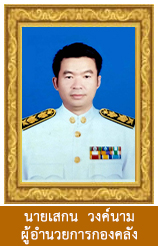 